 that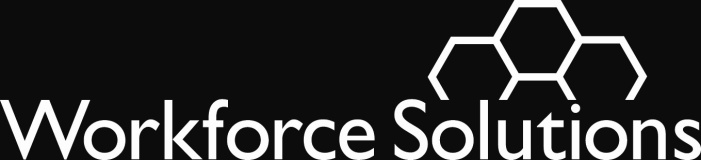 To:  	Career OfficesFinancial Call CentersFinancial Aid Payment Office	From:	Mike Temple	David Baggerly	Lucretia HammondSubject:  Managing Financial Aid – How Staff Work TogetherPurposeAdd information on working together to fill on-the-job-training (OJT) postingsThis Issuance replaces 13-04 issued on January 30, 2013 and updated on March 6, 2013.BackgroundSome people who are trying to get a job or keep a job need service Workforce Solutions does not provide.  In some cases, we may be able to provide financial aid to help these customers pay for the service they need. Career Office staff may determine customers eligible for financial aid under $200 using the addendum and the Issuance on Financial Aid Limits.Financial Aid Call Center staff determines customers eligible for our financial aid over $200 using the financial aid application and applying eligibility criteria to the application information.The Financial Aid Payment Office (FAPO) pays the vendors who provide service to our eligible customers.  FAPO also keeps track of our financial aid funds and tells the system what funds are available. To ensure the highest level of customer service, staff from all parts of our system must communicate with each other clearly, concisely and regularly.  Who Does WhatCareer Office staff is responsible for helping individuals meet their career goals.  Career office staff is the face of Workforce Solutions to the public. Staff provides information about all our services including financial aid.  Career office staff provides professional career advice and help individuals develop their employment goals.  Staff helps people stay on track in meeting their goals.Career office staff is available to help customers navigate through our system.  Our job is to understand what a customer wants and then help her obtain it.Career office staff communicates customer financial aid eligibility issues to the call center.Career office staff determines eligibility for financial aid up to $200, enter all required eligibility documents into the MIS, and distribute cash substitutes. Financial Aid Call Center staff work with customers to collect all the necessary proof to determine customers eligible for our financial aid over $200. Call Center staff uses TWIST, FAMS and FACS to communicate with Career Office staff and FAPO about a customer’s application and eligibility status.  Call Center staff tells the customer if she is eligible and lets her know how to appeal if she is not eligible. Call Center staff notifies FAPO that a customer received the approved service so that FAPO can pay the bill for the service.  The Financial Aid Payment Office (FAPO) staff is responsible for working with vendors who deliver service to our customers.  They are also responsible for tracking our funds to let the system know what financial aid is available. FAPO staff pays vendors when the call center staff tells them the customer is eligible for financial aid, the category of financial aid, and how much we approved. FAPO notifies the vendor when we are going to discontinue payment for a customer before the expected end date. FAPO changes the vendor providing child care at the customer’s requestFAPO approves a vendor to receive our funds and assures information on the vendor’s published costs is current.    FAPO monitors vendor eligibility and costs.  FAPO notifies a vendor when the vendor does not meet the criteria for receiving our funds.   FAPO informs a vendor of appeal rights and hears vendor appeals.  FAPO estimates funding availability and provides those funding estimates to everyone in the system on a regular basis.FAPO communicates with Call Center staff about an individual customer’s financial aid to provide information about the customer or her financial aid, ask questions about the customer, or present a concern about the customer.Communication GuidelinesCustomers.  We communicate with our customers in person, on the telephone, and electronically.  To provide good service it is important to keep in touch.  
We must use approved communication posted on our website at http://www.wrksolutions.com/staff-resources/issuances when we communicate an action we are taking that may result in denying or reducing someone’s Workforce Solutions financial aid.You must send letters by US Postal Service unless the customer has requested another method.  You may chose to send letters by both email and mail. All letters must be in both English and SpanishYou must enter the appropriate notice in TWIST to inform the system of the communication Staff.  We use our own electronic management information systems (WorkInTexas.com, TWIST, FAMS and FACS) to communicate internally.  You must note all customer communication in the appropriate MIS so that it is available to all employees of WFS who may need it to help our customers.  You must never send a customer a letter asking her to contact WFS without entering a TWIST note available to staff who might be asked to discuss it with the customer.Internal MIS include:  TWIST, WIT.com, FAMS, FACSProcess Charts We posted charts at http://www.wrksolutions.com/staff-resources/services-we-offer/charts-on-financial-aid-process (Charts on Financial Aid Process) to show where in the system staff have responsibility for communicating with our customers and each other about Workforce Solutions financial aid. ActionMake sure all office managers, supervisors, and staff are aware of the divisions of responsibility.Make sure that all staff in positions noted in the OJT process chart understands their new responsibilities in recruiting, determining customer eligibility and timelines for OJT.  ESD will report monthly by contractor the number of OJT contacts resulting in interviews and the number hired.  They will send the report to the ESD contract manager who will report it at the RMT.   Make sure that all staff who work with customers have sufficient knowledge of the system to direct customers to the person/s who can best meet the customer’s request. Consider the functions listed on the charts.  Coordinate with Workforce Security to identify staff who need a FAMS license. Note: At some point, there may be a cost to adding additional staff with access to FAMS.QuestionsStaff should ask questions first of their supervisors.  Direct questions to the Board staff through the electronic Q&A posted with the policy on the website at http://www.wrksolutions.com/staff-resources/services-we-offer/charts-on-financial-aid-processList of Charts OJT ProcessServe a Customer Asking for Financial Aid Under $200.00 Serve a New Customer Applying for Financial Aid Over $200.00Contact a Customer Receiving WFS Financial Aid about Continuing/Discontinuing Financial Aidhttp://www.wrksolutions.com/staff-resources/services-we-offer/charts-on-financial-aid-processReissued WS 13-04November 4,  2013Financial AidExpires:  Continuing